В соответствии с частью 3 статьи 8 Федерального закона от 07.02.2011 № 3-ФЗ «О полиции», разделом III Приказа МВД РФ от 30.08.2011 № 975 «Об организации и проведении отчетов должностных лиц территориальных органов МВД России» Ужурский районный Совет депутатов РЕШИЛ: 1. Принять информацию начальника отдела Министерства внутренних дел России по Ужурскому району о состоянии оперативной обстановки и результатах работы по противодействию преступности на территории Ужурского района за 12 месяцев 2021 года к сведению.2. Настоящее решение вступает в силу в день подписания.Председатель Ужурского районного Совета депутатов						А.С. Агламзянов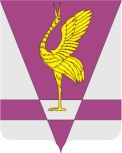 КРАСНОЯРСКИЙ КРАЙУЖУРСКИЙ РАЙОННЫЙ СОВЕТДЕПУТАТОВРЕШЕНИЕКРАСНОЯРСКИЙ КРАЙУЖУРСКИЙ РАЙОННЫЙ СОВЕТДЕПУТАТОВРЕШЕНИЕКРАСНОЯРСКИЙ КРАЙУЖУРСКИЙ РАЙОННЫЙ СОВЕТДЕПУТАТОВРЕШЕНИЕ22.03.2022 г. Ужур№ 20-121рОтчет начальника Отдела МВД России по Ужурскомурайону за 2021 годОтчет начальника Отдела МВД России по Ужурскомурайону за 2021 годОтчет начальника Отдела МВД России по Ужурскомурайону за 2021 год